自立生活センター・東大和　宛知的障害者移動支援従業者（ガイドヘルパー）養成研修　受講申込書申込日：　２０２０年　　　月　　　日申込みの動機障害者（児）に関わった経験はありますか。　　 有 ・ 無⇒　有りの方は、大まかな内容を記載してください。研修終了後、知的障害者のガイドヘルパーとして働く希望はありますか。１．働きたい　　　　２．検討している　　　　３．わからない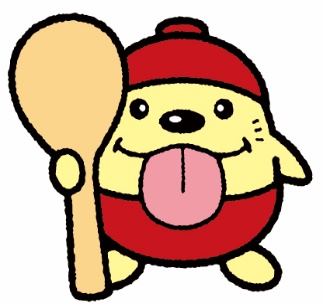 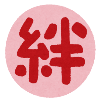 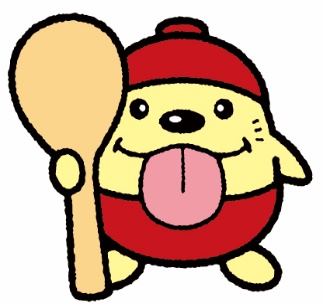 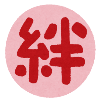 ご意見・ご要望等があればご記入ください。ふりがな氏 名住 所〒〒生年月日　　　　　　　年　　　月　　　日（　　　歳）　　　　　　　年　　　月　　　日（　　　歳）連絡先※日中連絡が取れる番号をお知らせください。自宅電話連絡先※日中連絡が取れる番号をお知らせください。携帯番号連絡先※日中連絡が取れる番号をお知らせください。FAX現在の職業 等学生の場合は、学校名・学年